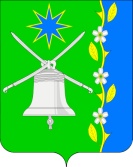 СОВЕТ НОВОБЕЙСУГСКОГО СЕЛЬСКОГО ПОСЕЛЕНИЯВЫСЕЛКОВСКОГО РАЙОНА16 сессия 4 созываРЕШЕНИЕ23.03.2021.                                                                                          № 4-79 станица НовобейсугскаяО внесении изменений в решение Совета Новобейсугского сельского поселения Выселковского района от 27 ноября 2019 года № 2-22 «О налоге на имущество физических лиц на территории Новобейсугского сельского поселения Выселковского района»В соответствии со статьей 66 Земельного кодекса Российской Федерации, Федеральным законом от 3 июля 2016 года № 237-ФЗ «О государственной кадастровой оценке», постановлением главы администрации Краснодарского края от 23 апреля 2007 года № 345 «О проведении государственной кадастровой оценки на территории Краснодарского края в 2019 и 2020 годах, руководствуясь Уставом Новобейсугского сельского поселения Выселковского района, Совет Новобейсугского сельского поселения Выселковского района р е ш и л :1. В решение Совета Новобейсугского сельского поселения Выселковского района от 27 ноября 2019 года № 2-22 «О налоге на имущество физических лиц на территории Новобейсугского сельского поселения Выселковского района» внести следующие изменения:- пункт 4 изложить в следующей редакции: «Налоговые льготы предоставляются в порядке и случаях, установленных статей 407 Налогового кодекса Российской Федерации (далее - НК РФ), на территории Новобейсугского сельского поселения действуют в полном объеме. А также, с учетом статьи 399 главы 32 Налогового кодекса Российской Федерации, и на основании плана мероприятий по обеспечению устойчивого развития экономики и социальной стабильности в Краснодарском крае в 2015 году, принятого главой администрации (губернатором) Краснодарского края 11 февраля 2015 года, установлены дополнительные льготы отдельным категориям налогоплательщиков:- физические лица, имеющие в собственности прочие объекты налогообложения, а именно, сооружения газохимического комплекса (газопроводы) полностью освобождаются от уплаты налога в отношении таких объектов. Налогоплательщики - физические лица, имеющие право на налоговые льготы, установленные законодательством о налогах и сборах, представляют в налоговый орган по своему выбору заявление о предоставлении налоговой льготы, а также вправе представить документы, подтверждающие право налогоплательщика на налоговую льготу.Уведомление о выбранных объектах налогообложения, в отношении которых предоставляется налоговая льгота, представляется налогоплательщиками - физическими лицами в налоговый орган по своему выбору в срок, установленный п.7 ст. 407 НК РФ.Уведомление о выбранных объектах налогообложения может быть представлено в налоговый орган через многофункциональный центр предоставления государственных или муниципальных услуг.».   2. Опубликовать настоящее решение в газете «Власть Советов» и разместить на официальном сайте администрации Новобейсугского сельского поселения Выселковского района в сети Интернет.3. Настоящее решение вступает в силу со дня его официального опубликования и распространяется на правоотношения, возникшие с 01 января 2020 года.Глава Новобейсугскогосельского поселенияВыселковского района                                                                    В.В. Василенко